同窓会総会第1回対策委員会入力フォーム　①か②のいずれかで総会第1回対策委員会の出欠席をご入力してください。①QRコードを読み取って総会第1回対策委員会の出欠席をご入力してください。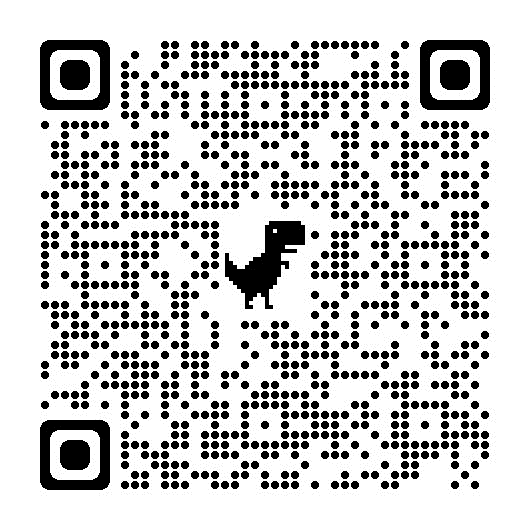 ②こちらから総会第1回対策委員会の出欠席をご入　力してください。